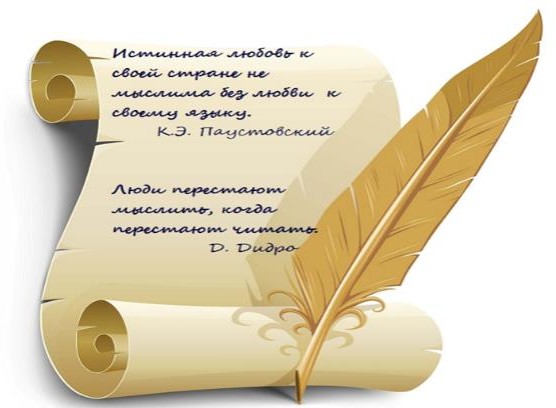 Неделя русского языка и литературы    с 15.01.2024 по 19.01.2024 годаДатаМероприятиеУчастникиОтветственныеПонедельник 15.01.2024 Выставка рисунков «По страницам любимых книг» Все классыУчителя русскогоязыка Литературно-лингвистическая игра «Знатоки»10 А класс5 урокАкуленко Е.В.Вторник 16.01.2024 Урок - викторина по творчеству М. Ю. Лермонтова 9 А, Б, В классыНикифорова Л.Г.Вторник 16.01.2024Чемпионат по чтению вслух «Страница 24»8 А,Б,В классы,4 урок Смирнова С.В.Акуленко Е.ВВторник 16.01.2024В гостях у морфологии и фразеологии7 Б класс Иванова Е.В.Вторник 16.01.2024Викторина по поэзии А.А. Фета и Ф.И. Тютчева 5 В, Е классы Филиппова А.В.  Среда 17.01.2024 Путешествие по грамматике 6 Г класс   Иванова Е.В.Лингвистический поединок 7А класс3 урок Акуленко Е.В.Четверг 18.01.2024 Урок - викторина по русскому языку.5 Б классНикифорова Л.Г.Четверг 18.01.2024 Квест «Тайны русского языка»5 А,Г класс5урокАкуленко Е.В.
Смирнова С.ВЧетверг 18.01.2024 Урок - практикум «Подготовка к устному собеседованию»9Д классИванова Е.В.Пятница 19.01.2024Викторина по творчеству Н.С. Лескова  6 Б класс  Филиппова А.В.Викторина по творчеству М.Ю. Лермонтова 9Г классФилиппова А.В.